Ключевой информационный документКлючевой информационный документКлючевой информационный документКлючевой информационный документКлючевой информационный документКлючевой информационный документКлючевой информационный документКлючевой информационный документКлючевой информационный документКлючевой информационный документКлючевой информационный документо паевом инвестиционном фондео паевом инвестиционном фондео паевом инвестиционном фондео паевом инвестиционном фондео паевом инвестиционном фондео паевом инвестиционном фондео паевом инвестиционном фондео паевом инвестиционном фондео паевом инвестиционном фондео паевом инвестиционном фондео паевом инвестиционном фондеРаздел 1. Общие сведенияРаздел 1. Общие сведенияРаздел 1. Общие сведенияРаздел 1. Общие сведенияРаздел 1. Общие сведенияРаздел 1. Общие сведенияРаздел 1. Общие сведенияРаздел 1. Общие сведенияРаздел 1. Общие сведенияРаздел 1. Общие сведенияРаздел 1. Общие сведенияКлючевой информационный документпо состоянию на «30» сентября 2022 г. Информация в виде настоящего документа предоставляется в соответствии с требованиями законодательства. Информация приведена для описания характеристик и рисков паевого инвестиционного фонда, а также для возможности его сравнения с другими инструментами инвестирования.Ключевой информационный документпо состоянию на «30» сентября 2022 г. Информация в виде настоящего документа предоставляется в соответствии с требованиями законодательства. Информация приведена для описания характеристик и рисков паевого инвестиционного фонда, а также для возможности его сравнения с другими инструментами инвестирования.Ключевой информационный документпо состоянию на «30» сентября 2022 г. Информация в виде настоящего документа предоставляется в соответствии с требованиями законодательства. Информация приведена для описания характеристик и рисков паевого инвестиционного фонда, а также для возможности его сравнения с другими инструментами инвестирования.Ключевой информационный документпо состоянию на «30» сентября 2022 г. Информация в виде настоящего документа предоставляется в соответствии с требованиями законодательства. Информация приведена для описания характеристик и рисков паевого инвестиционного фонда, а также для возможности его сравнения с другими инструментами инвестирования.Ключевой информационный документпо состоянию на «30» сентября 2022 г. Информация в виде настоящего документа предоставляется в соответствии с требованиями законодательства. Информация приведена для описания характеристик и рисков паевого инвестиционного фонда, а также для возможности его сравнения с другими инструментами инвестирования.Ключевой информационный документпо состоянию на «30» сентября 2022 г. Информация в виде настоящего документа предоставляется в соответствии с требованиями законодательства. Информация приведена для описания характеристик и рисков паевого инвестиционного фонда, а также для возможности его сравнения с другими инструментами инвестирования.Ключевой информационный документпо состоянию на «30» сентября 2022 г. Информация в виде настоящего документа предоставляется в соответствии с требованиями законодательства. Информация приведена для описания характеристик и рисков паевого инвестиционного фонда, а также для возможности его сравнения с другими инструментами инвестирования.Ключевой информационный документпо состоянию на «30» сентября 2022 г. Информация в виде настоящего документа предоставляется в соответствии с требованиями законодательства. Информация приведена для описания характеристик и рисков паевого инвестиционного фонда, а также для возможности его сравнения с другими инструментами инвестирования.Ключевой информационный документпо состоянию на «30» сентября 2022 г. Информация в виде настоящего документа предоставляется в соответствии с требованиями законодательства. Информация приведена для описания характеристик и рисков паевого инвестиционного фонда, а также для возможности его сравнения с другими инструментами инвестирования.Ключевой информационный документпо состоянию на «30» сентября 2022 г. Информация в виде настоящего документа предоставляется в соответствии с требованиями законодательства. Информация приведена для описания характеристик и рисков паевого инвестиционного фонда, а также для возможности его сравнения с другими инструментами инвестирования.Ключевой информационный документпо состоянию на «30» сентября 2022 г. Информация в виде настоящего документа предоставляется в соответствии с требованиями законодательства. Информация приведена для описания характеристик и рисков паевого инвестиционного фонда, а также для возможности его сравнения с другими инструментами инвестирования.Закрытый паевой инвестиционный фонд недвижимости «Казанский гастроном» Закрытый паевой инвестиционный фонд недвижимости «Казанский гастроном» Закрытый паевой инвестиционный фонд недвижимости «Казанский гастроном» Закрытый паевой инвестиционный фонд недвижимости «Казанский гастроном» Закрытый паевой инвестиционный фонд недвижимости «Казанский гастроном» Закрытый паевой инвестиционный фонд недвижимости «Казанский гастроном» Закрытый паевой инвестиционный фонд недвижимости «Казанский гастроном» Закрытый паевой инвестиционный фонд недвижимости «Казанский гастроном» Закрытый паевой инвестиционный фонд недвижимости «Казанский гастроном» Закрытый паевой инвестиционный фонд недвижимости «Казанский гастроном» Закрытый паевой инвестиционный фонд недвижимости «Казанский гастроном» под управлением Общества с ограниченной ответственностью «Управляющая компания «ЭнергоИнвестКапитал»под управлением Общества с ограниченной ответственностью «Управляющая компания «ЭнергоИнвестКапитал»под управлением Общества с ограниченной ответственностью «Управляющая компания «ЭнергоИнвестКапитал»под управлением Общества с ограниченной ответственностью «Управляющая компания «ЭнергоИнвестКапитал»под управлением Общества с ограниченной ответственностью «Управляющая компания «ЭнергоИнвестКапитал»под управлением Общества с ограниченной ответственностью «Управляющая компания «ЭнергоИнвестКапитал»под управлением Общества с ограниченной ответственностью «Управляющая компания «ЭнергоИнвестКапитал»под управлением Общества с ограниченной ответственностью «Управляющая компания «ЭнергоИнвестКапитал»под управлением Общества с ограниченной ответственностью «Управляющая компания «ЭнергоИнвестКапитал»под управлением Общества с ограниченной ответственностью «Управляющая компания «ЭнергоИнвестКапитал»под управлением Общества с ограниченной ответственностью «Управляющая компания «ЭнергоИнвестКапитал»Раздел 2. ВниманиеРаздел 2. ВниманиеРаздел 2. ВниманиеРаздел 2. ВниманиеРаздел 2. ВниманиеРаздел 2. ВниманиеРаздел 2. ВниманиеРаздел 2. ВниманиеРаздел 2. ВниманиеРаздел 2. ВниманиеРаздел 2. Внимание1. Возврат и доходность инвестиций в паевой инвестиционный фонд не гарантированы государством или иными лицами. 2. Результаты инвестирования в прошлом не определяют доходы в будущем. Стоимость инвестиционных паев может увеличиваться и уменьшаться.3. Вы можете погасить инвестиционные паи паевого инвестиционного фонда по истечении срока его действия, либо до истечения срока действия паевого инвестиционного фонда в случаях, предусмотренных Правилами доверительного управления Закрытым паевым инвестиционным фондом недвижимости «Казанский гастроном».1. Возврат и доходность инвестиций в паевой инвестиционный фонд не гарантированы государством или иными лицами. 2. Результаты инвестирования в прошлом не определяют доходы в будущем. Стоимость инвестиционных паев может увеличиваться и уменьшаться.3. Вы можете погасить инвестиционные паи паевого инвестиционного фонда по истечении срока его действия, либо до истечения срока действия паевого инвестиционного фонда в случаях, предусмотренных Правилами доверительного управления Закрытым паевым инвестиционным фондом недвижимости «Казанский гастроном».1. Возврат и доходность инвестиций в паевой инвестиционный фонд не гарантированы государством или иными лицами. 2. Результаты инвестирования в прошлом не определяют доходы в будущем. Стоимость инвестиционных паев может увеличиваться и уменьшаться.3. Вы можете погасить инвестиционные паи паевого инвестиционного фонда по истечении срока его действия, либо до истечения срока действия паевого инвестиционного фонда в случаях, предусмотренных Правилами доверительного управления Закрытым паевым инвестиционным фондом недвижимости «Казанский гастроном».4. Перед приобретением инвестиционных паев паевого инвестиционного фонда следует внимательно ознакомиться с правилами доверительного управления данным фондом, размещенными на сайтеhttps://www.energoinvestcapital.ru/index.php?id=9  в разделе «Раскрытие информации».4. Перед приобретением инвестиционных паев паевого инвестиционного фонда следует внимательно ознакомиться с правилами доверительного управления данным фондом, размещенными на сайтеhttps://www.energoinvestcapital.ru/index.php?id=9  в разделе «Раскрытие информации».4. Перед приобретением инвестиционных паев паевого инвестиционного фонда следует внимательно ознакомиться с правилами доверительного управления данным фондом, размещенными на сайтеhttps://www.energoinvestcapital.ru/index.php?id=9  в разделе «Раскрытие информации».4. Перед приобретением инвестиционных паев паевого инвестиционного фонда следует внимательно ознакомиться с правилами доверительного управления данным фондом, размещенными на сайтеhttps://www.energoinvestcapital.ru/index.php?id=9  в разделе «Раскрытие информации».4. Перед приобретением инвестиционных паев паевого инвестиционного фонда следует внимательно ознакомиться с правилами доверительного управления данным фондом, размещенными на сайтеhttps://www.energoinvestcapital.ru/index.php?id=9  в разделе «Раскрытие информации».4. Перед приобретением инвестиционных паев паевого инвестиционного фонда следует внимательно ознакомиться с правилами доверительного управления данным фондом, размещенными на сайтеhttps://www.energoinvestcapital.ru/index.php?id=9  в разделе «Раскрытие информации».4. Перед приобретением инвестиционных паев паевого инвестиционного фонда следует внимательно ознакомиться с правилами доверительного управления данным фондом, размещенными на сайтеhttps://www.energoinvestcapital.ru/index.php?id=9  в разделе «Раскрытие информации».Раздел 3. Инвестиционная стратегияРаздел 3. Инвестиционная стратегияРаздел 3. Инвестиционная стратегияРаздел 3. Инвестиционная стратегияРаздел 3. Инвестиционная стратегияРаздел 3. Инвестиционная стратегияРаздел 3. Инвестиционная стратегияРаздел 3. Инвестиционная стратегияРаздел 3. Инвестиционная стратегияРаздел 3. Инвестиционная стратегияРаздел 3. Инвестиционная стратегияУправляющая компания реализует инвестиционную стратегию активного управления, предусматривающую управление недвижимым имуществом, его покупку/продажу и сдачу в аренду. 2. Стратегия управления фондом предполагает инвестирование преимущественно в объекты недвижимого имущества.3. Активы паевого инвестиционного фонда инвестированы в 117 объектов.Управляющая компания реализует инвестиционную стратегию активного управления, предусматривающую управление недвижимым имуществом, его покупку/продажу и сдачу в аренду. 2. Стратегия управления фондом предполагает инвестирование преимущественно в объекты недвижимого имущества.3. Активы паевого инвестиционного фонда инвестированы в 117 объектов.Управляющая компания реализует инвестиционную стратегию активного управления, предусматривающую управление недвижимым имуществом, его покупку/продажу и сдачу в аренду. 2. Стратегия управления фондом предполагает инвестирование преимущественно в объекты недвижимого имущества.3. Активы паевого инвестиционного фонда инвестированы в 117 объектов.4. Крупнейшие объекты инвестирования в активах4. Крупнейшие объекты инвестирования в активах4. Крупнейшие объекты инвестирования в активах4. Крупнейшие объекты инвестирования в активах4. Крупнейшие объекты инвестирования в активах4. Крупнейшие объекты инвестирования в активах4. Крупнейшие объекты инвестирования в активахУправляющая компания реализует инвестиционную стратегию активного управления, предусматривающую управление недвижимым имуществом, его покупку/продажу и сдачу в аренду. 2. Стратегия управления фондом предполагает инвестирование преимущественно в объекты недвижимого имущества.3. Активы паевого инвестиционного фонда инвестированы в 117 объектов.Управляющая компания реализует инвестиционную стратегию активного управления, предусматривающую управление недвижимым имуществом, его покупку/продажу и сдачу в аренду. 2. Стратегия управления фондом предполагает инвестирование преимущественно в объекты недвижимого имущества.3. Активы паевого инвестиционного фонда инвестированы в 117 объектов.Управляющая компания реализует инвестиционную стратегию активного управления, предусматривающую управление недвижимым имуществом, его покупку/продажу и сдачу в аренду. 2. Стратегия управления фондом предполагает инвестирование преимущественно в объекты недвижимого имущества.3. Активы паевого инвестиционного фонда инвестированы в 117 объектов.Наименование объекта инвестированияНаименование объекта инвестированияНаименование объекта инвестированияНаименование объекта инвестированияНаименование объекта инвестированияДоля от активов, %Управляющая компания реализует инвестиционную стратегию активного управления, предусматривающую управление недвижимым имуществом, его покупку/продажу и сдачу в аренду. 2. Стратегия управления фондом предполагает инвестирование преимущественно в объекты недвижимого имущества.3. Активы паевого инвестиционного фонда инвестированы в 117 объектов.Управляющая компания реализует инвестиционную стратегию активного управления, предусматривающую управление недвижимым имуществом, его покупку/продажу и сдачу в аренду. 2. Стратегия управления фондом предполагает инвестирование преимущественно в объекты недвижимого имущества.3. Активы паевого инвестиционного фонда инвестированы в 117 объектов.Управляющая компания реализует инвестиционную стратегию активного управления, предусматривающую управление недвижимым имуществом, его покупку/продажу и сдачу в аренду. 2. Стратегия управления фондом предполагает инвестирование преимущественно в объекты недвижимого имущества.3. Активы паевого инвестиционного фонда инвестированы в 117 объектов.Денежные средства на депозитном счете, валюта - Российский рубль (RUR)Денежные средства на депозитном счете, валюта - Российский рубль (RUR)Денежные средства на депозитном счете, валюта - Российский рубль (RUR)Денежные средства на депозитном счете, валюта - Российский рубль (RUR)Денежные средства на депозитном счете, валюта - Российский рубль (RUR)14,43%Управляющая компания реализует инвестиционную стратегию активного управления, предусматривающую управление недвижимым имуществом, его покупку/продажу и сдачу в аренду. 2. Стратегия управления фондом предполагает инвестирование преимущественно в объекты недвижимого имущества.3. Активы паевого инвестиционного фонда инвестированы в 117 объектов.Управляющая компания реализует инвестиционную стратегию активного управления, предусматривающую управление недвижимым имуществом, его покупку/продажу и сдачу в аренду. 2. Стратегия управления фондом предполагает инвестирование преимущественно в объекты недвижимого имущества.3. Активы паевого инвестиционного фонда инвестированы в 117 объектов.Управляющая компания реализует инвестиционную стратегию активного управления, предусматривающую управление недвижимым имуществом, его покупку/продажу и сдачу в аренду. 2. Стратегия управления фондом предполагает инвестирование преимущественно в объекты недвижимого имущества.3. Активы паевого инвестиционного фонда инвестированы в 117 объектов.Денежные средства на расчетном счете, валюта - Российский рубль (RUR)Денежные средства на расчетном счете, валюта - Российский рубль (RUR)Денежные средства на расчетном счете, валюта - Российский рубль (RUR)Денежные средства на расчетном счете, валюта - Российский рубль (RUR)Денежные средства на расчетном счете, валюта - Российский рубль (RUR)14,41%Управляющая компания реализует инвестиционную стратегию активного управления, предусматривающую управление недвижимым имуществом, его покупку/продажу и сдачу в аренду. 2. Стратегия управления фондом предполагает инвестирование преимущественно в объекты недвижимого имущества.3. Активы паевого инвестиционного фонда инвестированы в 117 объектов.Управляющая компания реализует инвестиционную стратегию активного управления, предусматривающую управление недвижимым имуществом, его покупку/продажу и сдачу в аренду. 2. Стратегия управления фондом предполагает инвестирование преимущественно в объекты недвижимого имущества.3. Активы паевого инвестиционного фонда инвестированы в 117 объектов.Управляющая компания реализует инвестиционную стратегию активного управления, предусматривающую управление недвижимым имуществом, его покупку/продажу и сдачу в аренду. 2. Стратегия управления фондом предполагает инвестирование преимущественно в объекты недвижимого имущества.3. Активы паевого инвестиционного фонда инвестированы в 117 объектов.встроенные помещения, назначение: нежилое, общая площадь 2752,6 кв.м., этаж 1, антресольный, номера на поэтажном плане 1 этажа №№1-105, антресоли №№1-35, адрес объекта: Республика Татарстан (Татарстан), городской округ город Казань, г. Казань, просп. Ямашева, д.54 корп. 3, пом. 1001, кадастровый (или условный) номер: 16:50:110417:8873встроенные помещения, назначение: нежилое, общая площадь 2752,6 кв.м., этаж 1, антресольный, номера на поэтажном плане 1 этажа №№1-105, антресоли №№1-35, адрес объекта: Республика Татарстан (Татарстан), городской округ город Казань, г. Казань, просп. Ямашева, д.54 корп. 3, пом. 1001, кадастровый (или условный) номер: 16:50:110417:8873встроенные помещения, назначение: нежилое, общая площадь 2752,6 кв.м., этаж 1, антресольный, номера на поэтажном плане 1 этажа №№1-105, антресоли №№1-35, адрес объекта: Республика Татарстан (Татарстан), городской округ город Казань, г. Казань, просп. Ямашева, д.54 корп. 3, пом. 1001, кадастровый (или условный) номер: 16:50:110417:8873встроенные помещения, назначение: нежилое, общая площадь 2752,6 кв.м., этаж 1, антресольный, номера на поэтажном плане 1 этажа №№1-105, антресоли №№1-35, адрес объекта: Республика Татарстан (Татарстан), городской округ город Казань, г. Казань, просп. Ямашева, д.54 корп. 3, пом. 1001, кадастровый (или условный) номер: 16:50:110417:8873встроенные помещения, назначение: нежилое, общая площадь 2752,6 кв.м., этаж 1, антресольный, номера на поэтажном плане 1 этажа №№1-105, антресоли №№1-35, адрес объекта: Республика Татарстан (Татарстан), городской округ город Казань, г. Казань, просп. Ямашева, д.54 корп. 3, пом. 1001, кадастровый (или условный) номер: 16:50:110417:88733,28%Управляющая компания реализует инвестиционную стратегию активного управления, предусматривающую управление недвижимым имуществом, его покупку/продажу и сдачу в аренду. 2. Стратегия управления фондом предполагает инвестирование преимущественно в объекты недвижимого имущества.3. Активы паевого инвестиционного фонда инвестированы в 117 объектов.Управляющая компания реализует инвестиционную стратегию активного управления, предусматривающую управление недвижимым имуществом, его покупку/продажу и сдачу в аренду. 2. Стратегия управления фондом предполагает инвестирование преимущественно в объекты недвижимого имущества.3. Активы паевого инвестиционного фонда инвестированы в 117 объектов.Управляющая компания реализует инвестиционную стратегию активного управления, предусматривающую управление недвижимым имуществом, его покупку/продажу и сдачу в аренду. 2. Стратегия управления фондом предполагает инвестирование преимущественно в объекты недвижимого имущества.3. Активы паевого инвестиционного фонда инвестированы в 117 объектов.Универсальный магазин "Эдельвейс", назначение: нежилое, этаж 2, в том числе подземных 1, общая площадь 4860, 8 кв.м, инв. № 4944, лит. Б, адрес объекта: Респ. Татарстан (Татарстан), городской округ город Казань, г. Казань, ул. Марселя Салимжанова, зд. 16, кадастровый (или условный) номер: 16:50:011415:3389Универсальный магазин "Эдельвейс", назначение: нежилое, этаж 2, в том числе подземных 1, общая площадь 4860, 8 кв.м, инв. № 4944, лит. Б, адрес объекта: Респ. Татарстан (Татарстан), городской округ город Казань, г. Казань, ул. Марселя Салимжанова, зд. 16, кадастровый (или условный) номер: 16:50:011415:3389Универсальный магазин "Эдельвейс", назначение: нежилое, этаж 2, в том числе подземных 1, общая площадь 4860, 8 кв.м, инв. № 4944, лит. Б, адрес объекта: Респ. Татарстан (Татарстан), городской округ город Казань, г. Казань, ул. Марселя Салимжанова, зд. 16, кадастровый (или условный) номер: 16:50:011415:3389Универсальный магазин "Эдельвейс", назначение: нежилое, этаж 2, в том числе подземных 1, общая площадь 4860, 8 кв.м, инв. № 4944, лит. Б, адрес объекта: Респ. Татарстан (Татарстан), городской округ город Казань, г. Казань, ул. Марселя Салимжанова, зд. 16, кадастровый (или условный) номер: 16:50:011415:3389Универсальный магазин "Эдельвейс", назначение: нежилое, этаж 2, в том числе подземных 1, общая площадь 4860, 8 кв.м, инв. № 4944, лит. Б, адрес объекта: Респ. Татарстан (Татарстан), городской округ город Казань, г. Казань, ул. Марселя Салимжанова, зд. 16, кадастровый (или условный) номер: 16:50:011415:33893,04%Управляющая компания реализует инвестиционную стратегию активного управления, предусматривающую управление недвижимым имуществом, его покупку/продажу и сдачу в аренду. 2. Стратегия управления фондом предполагает инвестирование преимущественно в объекты недвижимого имущества.3. Активы паевого инвестиционного фонда инвестированы в 117 объектов.Управляющая компания реализует инвестиционную стратегию активного управления, предусматривающую управление недвижимым имуществом, его покупку/продажу и сдачу в аренду. 2. Стратегия управления фондом предполагает инвестирование преимущественно в объекты недвижимого имущества.3. Активы паевого инвестиционного фонда инвестированы в 117 объектов.Управляющая компания реализует инвестиционную стратегию активного управления, предусматривающую управление недвижимым имуществом, его покупку/продажу и сдачу в аренду. 2. Стратегия управления фондом предполагает инвестирование преимущественно в объекты недвижимого имущества.3. Активы паевого инвестиционного фонда инвестированы в 117 объектов.Нежилое помещение, назначение: нежилое, площадь 3 802,4 кв.м., этаж:1,2, адрес (местонахождение) объекта: Республика Татарстан, городской округ город Казань, г. Казань, ул. Адоратского, зд. 31А, пом. 1006, кадастровый (или условный) номер: 16:50:110801:9183Нежилое помещение, назначение: нежилое, площадь 3 802,4 кв.м., этаж:1,2, адрес (местонахождение) объекта: Республика Татарстан, городской округ город Казань, г. Казань, ул. Адоратского, зд. 31А, пом. 1006, кадастровый (или условный) номер: 16:50:110801:9183Нежилое помещение, назначение: нежилое, площадь 3 802,4 кв.м., этаж:1,2, адрес (местонахождение) объекта: Республика Татарстан, городской округ город Казань, г. Казань, ул. Адоратского, зд. 31А, пом. 1006, кадастровый (или условный) номер: 16:50:110801:9183Нежилое помещение, назначение: нежилое, площадь 3 802,4 кв.м., этаж:1,2, адрес (местонахождение) объекта: Республика Татарстан, городской округ город Казань, г. Казань, ул. Адоратского, зд. 31А, пом. 1006, кадастровый (или условный) номер: 16:50:110801:9183Нежилое помещение, назначение: нежилое, площадь 3 802,4 кв.м., этаж:1,2, адрес (местонахождение) объекта: Республика Татарстан, городской округ город Казань, г. Казань, ул. Адоратского, зд. 31А, пом. 1006, кадастровый (или условный) номер: 16:50:110801:91832,77%Раздел 4. Основные инвестиционные рискиРаздел 4. Основные инвестиционные рискиРаздел 4. Основные инвестиционные рискиРаздел 4. Основные инвестиционные рискиРаздел 4. Основные инвестиционные рискиРаздел 4. Основные инвестиционные рискиРаздел 4. Основные инвестиционные рискиРаздел 4. Основные инвестиционные рискиРаздел 4. Основные инвестиционные рискиРаздел 4. Основные инвестиционные рискиРаздел 4. Основные инвестиционные рискиВид рискаВид рискаВероятность реализации рискаВероятность реализации рискаВероятность реализации рискаВероятность реализации рискаОбъем потерь при реализации рискаОбъем потерь при реализации рискаОбъем потерь при реализации рискаОбъем потерь при реализации рискаОбъем потерь при реализации рискакредитный рисккредитный рискнизкаянизкаянизкаянизкаянезначительныйнезначительныйнезначительныйнезначительныйнезначительныйценовой рискценовой рискнизкаянизкаянизкаянизкаясреднийсреднийсреднийсреднийсреднийриск ликвидностириск ликвидностисредняясредняясредняясредняявысокийвысокийвысокийвысокийвысокийРаздел 5. Основные результаты инвестированияРаздел 5. Основные результаты инвестированияРаздел 5. Основные результаты инвестированияРаздел 5. Основные результаты инвестированияРаздел 5. Основные результаты инвестированияДоходность за календарный год, %Доходность за календарный год, %Доходность за календарный год, %Доходность за период, %Доходность за период, %Доходность за период, %Доходность за период, %Доходность за период, %Доходность за период, %Доходность за период, %Доходность за период, %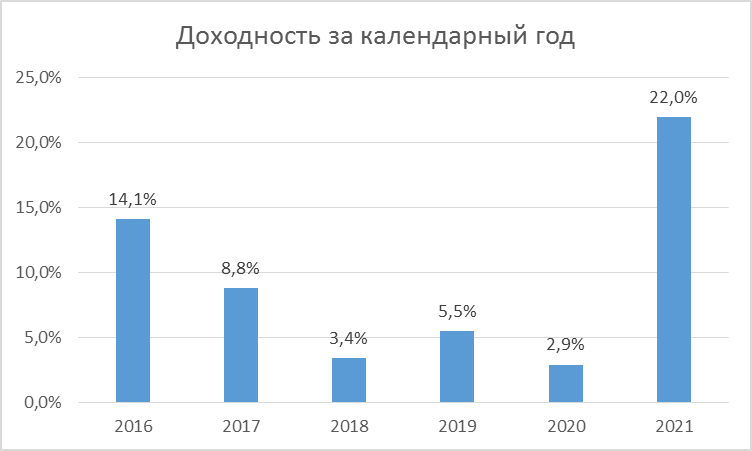 ПериодПериодДоходность инвестицийДоходность инвестицийОтклонение доходности от инфляцииОтклонение доходности от инфляцииОтклонение доходности от инфляции1 месяц1 месяц-0,97%-0,97%-1,02%-1,02%-1,02%3 месяца3 месяца-0,94%-0,94%-0,08%-0,08%-0,08%6 месяцев6 месяцев-9,75%-9,75%-10,21%-10,21%-10,21%1 год1 год+7,76%+7,76%-5,91%-5,91%-5,91%3 года3 года+23,67%+23,67%-2,9%-2,9%-2,9%5 лет5 лет+36,09%+36,09%0%0%0%1. Расчетная стоимость инвестиционного пая 13 775,39 руб.2. Комиссии при выдаче (надбавка) и погашении инвестиционных паев (скидка) паевого инвестиционного фонда не взимаются.1. Расчетная стоимость инвестиционного пая 13 775,39 руб.2. Комиссии при выдаче (надбавка) и погашении инвестиционных паев (скидка) паевого инвестиционного фонда не взимаются.1. Расчетная стоимость инвестиционного пая 13 775,39 руб.2. Комиссии при выдаче (надбавка) и погашении инвестиционных паев (скидка) паевого инвестиционного фонда не взимаются.3. Стоимость чистых активов паевого инвестиционного фонда 5 028 016 766,40 руб.4. Правилами доверительного управления паевым инвестиционным фондом не предусмотрена выплата дохода по инвестиционным паям.3. Стоимость чистых активов паевого инвестиционного фонда 5 028 016 766,40 руб.4. Правилами доверительного управления паевым инвестиционным фондом не предусмотрена выплата дохода по инвестиционным паям.3. Стоимость чистых активов паевого инвестиционного фонда 5 028 016 766,40 руб.4. Правилами доверительного управления паевым инвестиционным фондом не предусмотрена выплата дохода по инвестиционным паям.3. Стоимость чистых активов паевого инвестиционного фонда 5 028 016 766,40 руб.4. Правилами доверительного управления паевым инвестиционным фондом не предусмотрена выплата дохода по инвестиционным паям.3. Стоимость чистых активов паевого инвестиционного фонда 5 028 016 766,40 руб.4. Правилами доверительного управления паевым инвестиционным фондом не предусмотрена выплата дохода по инвестиционным паям.3. Стоимость чистых активов паевого инвестиционного фонда 5 028 016 766,40 руб.4. Правилами доверительного управления паевым инвестиционным фондом не предусмотрена выплата дохода по инвестиционным паям.3. Стоимость чистых активов паевого инвестиционного фонда 5 028 016 766,40 руб.4. Правилами доверительного управления паевым инвестиционным фондом не предусмотрена выплата дохода по инвестиционным паям.Раздел 6. КомиссииРаздел 6. КомиссииРаздел 6. КомиссииРаздел 6. КомиссииРаздел 6. КомиссииРаздел 6. КомиссииРаздел 6. КомиссииРаздел 6. КомиссииРаздел 6. КомиссииРаздел 6. КомиссииРаздел 6. КомиссииКомиссии, оплачиваемые один разКомиссии, оплачиваемые один разКомиссии, оплачиваемые один разКомиссии, оплачиваемые каждый годКомиссии, оплачиваемые каждый годКомиссии, оплачиваемые каждый годКомиссии, оплачиваемые каждый годКомиссии, оплачиваемые каждый годКомиссии, оплачиваемые каждый годКомиссии, оплачиваемые каждый годпри приобретении инвестиционного пая (надбавка)0%0%вознаграждение управляющей компании, подлежащее оплате за счет активов паевого инвестиционного фондавознаграждение управляющей компании, подлежащее оплате за счет активов паевого инвестиционного фондавознаграждение управляющей компании, подлежащее оплате за счет активов паевого инвестиционного фондавознаграждение управляющей компании, подлежащее оплате за счет активов паевого инвестиционного фонда0,15%*0,15%*0,15%*при погашении инвестиционного пая (скидка)0%0%вознаграждение управляющей компании, подлежащее оплате за счет активов паевого инвестиционного фондавознаграждение управляющей компании, подлежащее оплате за счет активов паевого инвестиционного фондавознаграждение управляющей компании, подлежащее оплате за счет активов паевого инвестиционного фондавознаграждение управляющей компании, подлежащее оплате за счет активов паевого инвестиционного фонда0,15%*0,15%*0,15%*при погашении инвестиционного пая (скидка)0%0%вознаграждение специализированного депозитария, регистратора, оценщика и аудитора, подлежащие оплате за счет активов паевого инвестиционного фондавознаграждение специализированного депозитария, регистратора, оценщика и аудитора, подлежащие оплате за счет активов паевого инвестиционного фондавознаграждение специализированного депозитария, регистратора, оценщика и аудитора, подлежащие оплате за счет активов паевого инвестиционного фондавознаграждение специализированного депозитария, регистратора, оценщика и аудитора, подлежащие оплате за счет активов паевого инвестиционного фондане более 1%*не более 1%*не более 1%*при погашении инвестиционного пая (скидка)0%0%расходы, подлежащие оплате за счет активов паевого инвестиционного фондарасходы, подлежащие оплате за счет активов паевого инвестиционного фондарасходы, подлежащие оплате за счет активов паевого инвестиционного фондарасходы, подлежащие оплате за счет активов паевого инвестиционного фондадо 20%*до 20%*до 20%*при погашении инвестиционного пая (скидка)0%0%*Размер комиссий указан в процентах от среднегодовой стоимости чистых активов паевого инвестиционного фонда.Подробные условия указаны в правилах доверительного управления паевым инвестиционным фондом.*Размер комиссий указан в процентах от среднегодовой стоимости чистых активов паевого инвестиционного фонда.Подробные условия указаны в правилах доверительного управления паевым инвестиционным фондом.*Размер комиссий указан в процентах от среднегодовой стоимости чистых активов паевого инвестиционного фонда.Подробные условия указаны в правилах доверительного управления паевым инвестиционным фондом.*Размер комиссий указан в процентах от среднегодовой стоимости чистых активов паевого инвестиционного фонда.Подробные условия указаны в правилах доверительного управления паевым инвестиционным фондом.*Размер комиссий указан в процентах от среднегодовой стоимости чистых активов паевого инвестиционного фонда.Подробные условия указаны в правилах доверительного управления паевым инвестиционным фондом.*Размер комиссий указан в процентах от среднегодовой стоимости чистых активов паевого инвестиционного фонда.Подробные условия указаны в правилах доверительного управления паевым инвестиционным фондом.*Размер комиссий указан в процентах от среднегодовой стоимости чистых активов паевого инвестиционного фонда.Подробные условия указаны в правилах доверительного управления паевым инвестиционным фондом.*Размер комиссий указан в процентах от среднегодовой стоимости чистых активов паевого инвестиционного фонда.Подробные условия указаны в правилах доверительного управления паевым инвестиционным фондом.*Размер комиссий указан в процентах от среднегодовой стоимости чистых активов паевого инвестиционного фонда.Подробные условия указаны в правилах доверительного управления паевым инвестиционным фондом.*Размер комиссий указан в процентах от среднегодовой стоимости чистых активов паевого инвестиционного фонда.Подробные условия указаны в правилах доверительного управления паевым инвестиционным фондом.*Размер комиссий указан в процентах от среднегодовой стоимости чистых активов паевого инвестиционного фонда.Подробные условия указаны в правилах доверительного управления паевым инвестиционным фондом.Раздел 7. Иная информацияРаздел 7. Иная информацияРаздел 7. Иная информацияРаздел 7. Иная информацияРаздел 7. Иная информацияРаздел 7. Иная информацияРаздел 7. Иная информацияРаздел 7. Иная информацияРаздел 7. Иная информацияРаздел 7. Иная информацияРаздел 7. Иная информация1. Выдача дополнительных инвестиционных паев осуществляется при условии передачи в их оплату денежных средств в размере и (или) иного имущества стоимостью не менее 100 000 000 (Сто миллионов) рублей.2. Правила доверительного управления паевым инвестиционным фондом зарегистрированы 31 марта 2009 г. N 1405-94198416.3. Паевой инвестиционный фонд сформирован 09 июля 2009 г.4. Информацию, подлежащую раскрытию и предоставлению, можно получить на сайте, а также по месту нахождения ООО «УК «ЭнергоИнвестКапитал» (лицензия № 21-000-1-00934, выдана Федеральной службой по финансовым рынкам 12 октября 2012 г.). Адрес местонахождения: 420111, Республика Татарстан, г. Казань, ул. Пушкина, д. 11, оф. 6, номер телефона: 8(843)293-20-75, адрес сайта в сети Интернет: www.energoinvestcapital.ru.1. Выдача дополнительных инвестиционных паев осуществляется при условии передачи в их оплату денежных средств в размере и (или) иного имущества стоимостью не менее 100 000 000 (Сто миллионов) рублей.2. Правила доверительного управления паевым инвестиционным фондом зарегистрированы 31 марта 2009 г. N 1405-94198416.3. Паевой инвестиционный фонд сформирован 09 июля 2009 г.4. Информацию, подлежащую раскрытию и предоставлению, можно получить на сайте, а также по месту нахождения ООО «УК «ЭнергоИнвестКапитал» (лицензия № 21-000-1-00934, выдана Федеральной службой по финансовым рынкам 12 октября 2012 г.). Адрес местонахождения: 420111, Республика Татарстан, г. Казань, ул. Пушкина, д. 11, оф. 6, номер телефона: 8(843)293-20-75, адрес сайта в сети Интернет: www.energoinvestcapital.ru.1. Выдача дополнительных инвестиционных паев осуществляется при условии передачи в их оплату денежных средств в размере и (или) иного имущества стоимостью не менее 100 000 000 (Сто миллионов) рублей.2. Правила доверительного управления паевым инвестиционным фондом зарегистрированы 31 марта 2009 г. N 1405-94198416.3. Паевой инвестиционный фонд сформирован 09 июля 2009 г.4. Информацию, подлежащую раскрытию и предоставлению, можно получить на сайте, а также по месту нахождения ООО «УК «ЭнергоИнвестКапитал» (лицензия № 21-000-1-00934, выдана Федеральной службой по финансовым рынкам 12 октября 2012 г.). Адрес местонахождения: 420111, Республика Татарстан, г. Казань, ул. Пушкина, д. 11, оф. 6, номер телефона: 8(843)293-20-75, адрес сайта в сети Интернет: www.energoinvestcapital.ru.5. Наименование специализированного депозитария паевого инвестиционного фонда: Акционерное общество «Национальная кастодиальная компания», адрес сайта в сети Интернет: www.nkk-sd.ru.6. Наименование лица, осуществляющего ведение реестра владельцев инвестиционных паев паевого инвестиционного фонда: Акционерное общество «Национальная кастодиальная компания», адрес сайта в сети Интернет: www.nkk-sd.ru.7. Надзор и контроль за деятельностью управляющей компании паевого инвестиционного фонда в соответствии с подпунктом 10 пункта 2 статьи 55 Федерального закона "Об инвестиционных фондах" осуществляет Банк России, сайт www.cbr.ru, номер телефона: 8 800 300-30-00.5. Наименование специализированного депозитария паевого инвестиционного фонда: Акционерное общество «Национальная кастодиальная компания», адрес сайта в сети Интернет: www.nkk-sd.ru.6. Наименование лица, осуществляющего ведение реестра владельцев инвестиционных паев паевого инвестиционного фонда: Акционерное общество «Национальная кастодиальная компания», адрес сайта в сети Интернет: www.nkk-sd.ru.7. Надзор и контроль за деятельностью управляющей компании паевого инвестиционного фонда в соответствии с подпунктом 10 пункта 2 статьи 55 Федерального закона "Об инвестиционных фондах" осуществляет Банк России, сайт www.cbr.ru, номер телефона: 8 800 300-30-00.5. Наименование специализированного депозитария паевого инвестиционного фонда: Акционерное общество «Национальная кастодиальная компания», адрес сайта в сети Интернет: www.nkk-sd.ru.6. Наименование лица, осуществляющего ведение реестра владельцев инвестиционных паев паевого инвестиционного фонда: Акционерное общество «Национальная кастодиальная компания», адрес сайта в сети Интернет: www.nkk-sd.ru.7. Надзор и контроль за деятельностью управляющей компании паевого инвестиционного фонда в соответствии с подпунктом 10 пункта 2 статьи 55 Федерального закона "Об инвестиционных фондах" осуществляет Банк России, сайт www.cbr.ru, номер телефона: 8 800 300-30-00.5. Наименование специализированного депозитария паевого инвестиционного фонда: Акционерное общество «Национальная кастодиальная компания», адрес сайта в сети Интернет: www.nkk-sd.ru.6. Наименование лица, осуществляющего ведение реестра владельцев инвестиционных паев паевого инвестиционного фонда: Акционерное общество «Национальная кастодиальная компания», адрес сайта в сети Интернет: www.nkk-sd.ru.7. Надзор и контроль за деятельностью управляющей компании паевого инвестиционного фонда в соответствии с подпунктом 10 пункта 2 статьи 55 Федерального закона "Об инвестиционных фондах" осуществляет Банк России, сайт www.cbr.ru, номер телефона: 8 800 300-30-00.5. Наименование специализированного депозитария паевого инвестиционного фонда: Акционерное общество «Национальная кастодиальная компания», адрес сайта в сети Интернет: www.nkk-sd.ru.6. Наименование лица, осуществляющего ведение реестра владельцев инвестиционных паев паевого инвестиционного фонда: Акционерное общество «Национальная кастодиальная компания», адрес сайта в сети Интернет: www.nkk-sd.ru.7. Надзор и контроль за деятельностью управляющей компании паевого инвестиционного фонда в соответствии с подпунктом 10 пункта 2 статьи 55 Федерального закона "Об инвестиционных фондах" осуществляет Банк России, сайт www.cbr.ru, номер телефона: 8 800 300-30-00.5. Наименование специализированного депозитария паевого инвестиционного фонда: Акционерное общество «Национальная кастодиальная компания», адрес сайта в сети Интернет: www.nkk-sd.ru.6. Наименование лица, осуществляющего ведение реестра владельцев инвестиционных паев паевого инвестиционного фонда: Акционерное общество «Национальная кастодиальная компания», адрес сайта в сети Интернет: www.nkk-sd.ru.7. Надзор и контроль за деятельностью управляющей компании паевого инвестиционного фонда в соответствии с подпунктом 10 пункта 2 статьи 55 Федерального закона "Об инвестиционных фондах" осуществляет Банк России, сайт www.cbr.ru, номер телефона: 8 800 300-30-00.5. Наименование специализированного депозитария паевого инвестиционного фонда: Акционерное общество «Национальная кастодиальная компания», адрес сайта в сети Интернет: www.nkk-sd.ru.6. Наименование лица, осуществляющего ведение реестра владельцев инвестиционных паев паевого инвестиционного фонда: Акционерное общество «Национальная кастодиальная компания», адрес сайта в сети Интернет: www.nkk-sd.ru.7. Надзор и контроль за деятельностью управляющей компании паевого инвестиционного фонда в соответствии с подпунктом 10 пункта 2 статьи 55 Федерального закона "Об инвестиционных фондах" осуществляет Банк России, сайт www.cbr.ru, номер телефона: 8 800 300-30-00.